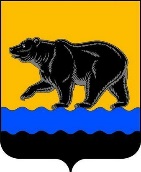 АДМИНИСТРАЦИЯ ГОРОДА НЕФТЕЮГАНСКАПОСТАНОВЛЕНИЕ16.04.2018 											№ 155-пг.НефтеюганскО создании межведомственной комиссии по вопросам ликвидации, реструктуризации задолженности населения за жилищно-коммунальные услуги на территории города Нефтеюганска В соответствии с Федеральным законом от 06.10.2003 № 131-ФЗ «Об общих принципах организации местного самоуправления в Российской Федерации», Уставом города Нефтеюганска, во исполнение поручения Президента Российской Федерации от 06.07.2013 № Пр-1479 по итогам заседания Государственного совета Российской Федерации 31.05.2013, распоряжения администрации города Нефтеюганска от 26.04.2017 № 164-р «Об утверждении Плана мероприятий («дорожной карты») по снижению и ликвидации просроченной задолженности населения города Нефтеюганска за предоставленные жилищно-коммунальные услуги», с целью снижения задолженности населения за жилищно-коммунальные услуги на территории города Нефтеюганска администрация города Нефтеюганска постановляет:1.Создать межведомственную комиссию по вопросам ликвидации, реструктуризации задолженности населения за жилищно-коммунальные услуги на территории города Нефтеюганска.2.Утвердить:2.1.Положение о межведомственной комиссии по вопросам ликвидации, реструктуризации задолженности населения за жилищно-коммунальные услуги на территории города Нефтеюганска согласно приложению 1 к постановлению.2.2.Состав межведомственной комиссии по вопросам ликвидации, реструктуризации задолженности населения за жилищно-коммунальные услуги на территории города Нефтеюганска согласно приложению 2 к постановлению.3.Признать утратившими силу:3.1.Постановления главы города Нефтеюганска от 03.09.2007 № 2058 «О создании комиссии», от 26.09.2007 № 2241 «О внесении изменений в постановление главы города от 03.09.2007 № 2058».3.2.Постановления администрации города Нефтеюганска от 08.07.2009            № 1562 «О внесении изменений в постановление главы города от 03.09.2007            № 2058», от 17.08.2010 № 2158 «О внесении изменения в постановление главы города от 03.09.2007 № 2058».  4.Департаменту по делам администрации города (Нечаева С.И.) разместить постановление на официальном сайте органов местного самоуправления города Нефтеюганска в сети Интернет.5.Постановление вступает в силу после его опубликования. 6.Контроль исполнения постановления возложить на заместителя главы города Нефтеюганска А.А.Метелева.Исполняющий обязанностиглавы города Нефтеюганска 	                                                             А.В.ПастуховПриложение 1к постановлениюадминистрации города  от 16.04.2018 № 155-пПоложениео межведомственной комиссии по вопросам ликвидации, реструктуризации задолженности населения за жилищно-коммунальные услуги на территории города Нефтеюганска1.Общие положения1.1.Межведомственная комиссия по вопросам ликвидации, реструктуризации задолженности населения за жилищно-коммунальные услуги на территории города Нефтеюганска (далее - комиссия) создается в целях обеспечения комплекса мер, направленных на снижение и ликвидацию задолженности населения города Нефтеюганска за потребленные жилищно-коммунальные услуги (далее - ЖКУ), а также предупреждения образования задолженности по оплате за ЖКУ.1.2.Деятельность комиссии направлена на решение вопросов, связанных с организацией деятельности по осуществлению мер, направленных на снижение задолженности населения за ЖКУ на территории города Нефтеюганска, проведение мониторинга работы с должниками за ЖКУ.1.3.В своей деятельности комиссия руководствуется Конституцией Российской Федерации, Жилищным кодексом Российской Федерации, федеральными законами и нормативными правовыми актами Российской Федерации, Ханты-Мансийского автономного округа - Югры, настоящим положением.2.Задачи комиссии2.1.Разработка предложений, рекомендаций и мероприятий по совершенствованию организации работы, связанной с взысканием и сокращением задолженности населения за ЖКУ на территории города Нефтеюганска.2.2.Рассмотрение причин неплатежей за ЖКУ, принятие решений по их устранению.3.Права и полномочия комиссии3.1.Рассматривает факты и причины образовавшейся задолженности населения за ЖКУ, задолженности организаций жилищно-коммунального хозяйства города Нефтеюганска за топливно-энергетические ресурсы, проводит мониторинг состояния задолженности с учетом определения эффективности принимаемых мер по ее снижению.3.2.Приглашает на заседание комиссии собственников и нанимателей жилых помещений, не выполняющих обязанность по оплате за ЖКУ, для выяснения причин образования задолженности, решения вопросов погашения задолженности, а также для предупреждения её образования в дальнейшем.3.3.Приглашает на заседание комиссии руководителей предприятий и организаций города Нефтеюганска для решения вопроса добровольного погашения работниками предприятия имеющейся просроченной задолженности по оплате за ЖКУ.3.4.Вносит предложения расчетно-кассовым центрам города Нефтеюганска, управляющим организациям и ресурсоснабжающим организациям, осуществляющим сбор платежей с населения, по проведению широкомасштабной информационной кампании в средствах массовой информации, имеющей	 целью повышение осведомленности населения о его правах и обязанностях по оплате ЖКУ, о праве на получение субсидий на оплату ЖКУ, ответственности за неуплату, по оформлению документов в суд о взыскании задолженности по оплате за ЖКУ.3.5.Выступает перед администрацией города Нефтеюганска с предложением рассмотрения вопроса по выселению в судебном порядке в случаях, предусмотренных законодательством Российской Федерации.3.6.Направляет запросы в организации и предприятия по вопросам, связанным с её компетенцией.3.7.Заслушивает на своих заседаниях руководителей ресурсоснабжающих организаций, управляющих организаций по вопросам сбора платежей с населения по оплате за ЖКУ, результатах ведения претензионной и исковой работы в отношении лиц, не исполнивших обязанность по внесению платы за ЖКУ.3.8.Вырабатывает рекомендации по вопросам снижения задолженности населения по оплате за ЖКУ.3.9.Осуществляет взаимодействие с отделом судебных приставов по городу Нефтеюганску и Нефтеюганскому району, с казенным учреждением ХМАО - Югры «Центр социальных выплат» филиал в городе Нефтеюганске.4.Порядок работы комиссии4.1.Комиссия состоит из председателя комиссии, его заместителя, секретаря комиссии (без права совещательного голоса) и членов комиссии. Все члены комиссии при принятии решений обладают равными правами, за исключением секретаря комиссии. В отсутствие председателя комиссии его обязанности исполняет заместитель председателя комиссии.4.2.Заседания комиссии считаются правомочными, если на них присутствуют более половины ее членов.4.3.В период отсутствия члена комиссии в связи с очередным отпуском, командировкой, болезнью и другими уважительными причинами, когда он не может принять участие в заседании, его заменяет лицо, исполняющее его обязанности по основному месту работы.4.4.Председатель комиссии:-осуществляет общее руководство деятельностью комиссии;-утверждает повестку, дату, время и место заседания комиссии;-приглашает на заседание комиссии представителей органов государственной власти, организаций, граждан;-получает в установленном порядке информацию, необходимую для решения задач комиссии;-ведёт заседание комиссии;-подписывает протокол заседания комиссии. 4.5.Секретарь комиссии:-формирует повестку заседания комиссии;-осуществляет сбор необходимых для работы комиссии материалов к заседаниям комиссии;-оповещает членов комиссии и приглашенных лиц о дате, времени, месте проведения и повестке дня заседания комиссии;-осуществляет ведение протоколов заседаний комиссии, в протоколе указывается дата проведения заседания комиссии, список лиц, присутствующих на заседании комиссии, список лиц отсутствующих на заседании комиссии, но приглашенных на заседание, перечень рассматриваемых вопросов, решения членов рабочей группы;-готовит информацию председателю комиссии на очередное заседание комиссии об исполнении ранее принятых на заседании комиссии решений.4.6.Члены комиссии:-заслушивают информацию отдела экономической политики и мониторинга департамента жилищно-коммунального хозяйства администрации города Нефтеюганска об имеющейся задолженности населения за жилищно-коммунальные услуги на территории города Нефтеюганска, задолженности организаций жилищно-коммунального хозяйства города Нефтеюганска за топливно-энергетические ресурсы;-рассматривают предоставленные материалы, документы, отчеты, информации организаций жилищно-коммунального хозяйства по вопросам задолженности за топливно-энергетические ресурсы;-вносят предложения о принятии решений по рассматриваемым вопросам;-выполняют в установленном порядке поручения по рассматриваемым вопросам;-вносят предложения по организации деятельности комиссии.4.7.Решения комиссии принимаются простым большинством голосов из общего числа присутствующих на заседании членов комиссии путём открытого голосования по каждому вопросу, вынесенному на заседание комиссии («за» или «против»).В случае равенства голосов членов комиссии решающим является голос председателя комиссии, а в его отсутствие – заместителя председателя комиссии.Решения комиссии оформляются протоколом, который подписывается председателем комиссии.4.8.Председатель, заместитель председателя комиссии ведут деловую переписку от имени комиссии, представляют ее интересы в других организациях.4.9.В целях оперативного решения вопросов и принятия, соответствующих мер, заседания комиссии проводятся ежемесячно один раз в месяц, при необходимости два раза в месяц.4.10.Организацию работы по делопроизводству комиссии осуществляет ее секретарь.4.11.Организационно-техническое обеспечение деятельности комиссии осуществляет департамент жилищно-коммунального хозяйства администрации города Нефтеюганска.Приложение 2к постановлениюадминистрации города  от 16.04.2018 № 155-пСостав межведомственной комиссии по вопросам ликвидации, реструктуризации задолженности населения за жилищно-коммунальные услуги на территории города Нефтеюганска Метелев А.А.-заместитель главы города Нефтеюганска, председательХузин Л.Ф.-директор департамента жилищно-коммунального хозяйства администрации города, заместитель председателя Кокенко Т.Н.-главный специалист отдела экономической политики и мониторинга департамента жилищно-коммунального хозяйства администрации города, секретарь. Члены комиссии:Члены комиссии:Сахаров А.Н.-заместитель директора департамента жилищно-коммунального хозяйства администрации городаПереверзева Ю.В.-начальник отдела экономической политики и мониторинга департамента жилищно-коммунального хозяйства администрации городаКурмашева С.А.-начальник отдела по управлению муниципальным жилищным фондом департамента жилищно-коммунального хозяйства администрации городаСуслова А.А.-начальник отдела по работе с управляющими организациями и товариществами собственников жилья департамента жилищно-коммунального хозяйства администрации городаДобрынина М.И-генеральный директор ОАО «Расчетно-кассовый центр жилищно-коммунального хозяйства г.Нефтеюганска» (по согласованию)Баев Н.А.-генеральный директор ООО «БРКО» (по согласованию)Анохина Т.Ю.-генеральный директор ОАО «ЖЭУ № 5» (по согласованию)Горбенко С.А.-начальник отдела судебных приставов по городу Нефтеюганску и Нефтеюганскому району управления федеральной службы судебных приставов по Ханты-Мансийскому автономному округу - Югре (по согласованию)Легченко С.В.-генеральный директор ОАО «Югансктранстеплосервис» (по согласованию)Пайвин Д.В.-генеральный директор ОАО «Юганскводоканал» (по согласованиюАндреевская Л.М. -начальник казенного учреждения ХМАО - Югры «Центр социальных выплат» филиал в городе Нефтеюганске (по согласованию)Руководители управляющих организаций и ТСЖ города Нефтеюганска-представители (по согласованию).